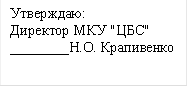 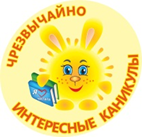 ПОЛОЖЕНИЕО проведении читательского конкурса«ЛЕТО21: Галерея лучших читателей».Конкурс проводится в рамках Летней программы чтения «Чрезвычайно интересные каникулы», посвящённой Году науки и технологий.ЦЕЛЬ: Продвижение чтения, привлечение пользователей в библиотеки, сплочение семьи с помощью книги и творчества.ОРГАНИЗАТОРЫ: Муниципальное казённое учреждение «Централизованная библиотечная система»УЧАСТНИКИ: дети до 14 лет и читающие семьиСРОКИ ПРОВЕДЕНИЯ:  с 1 июня по 31 августа 2021 годаНОМИНАЦИИ:Лучший читательСамая читающая семья УСЛОВИЯ УЧАСТИЯНа самых активных и читающих пользователей в библиотеке по месту жительства заводится «Карта участника» (См.приложение) В течение всего лета в карту заносятся сведения о посещении, чтении, помощи библиотекарям и участии в мероприятияхБиблиотекари передают карты в электронном виде с 1 по 5 сентября для жюри на  электронный ящик miasslib@mail.ru с пометкой «Лучшие читатели лета».К карте необходимо приложить фото участника (индивидуальное или семейное), сделанное в библиотекеФотографии участников (с согласия родителей) буду опубликованы в фотоальбоме «Лучшие читатели лета 2021» в группе «ЧИК и друзья» https://vk.com/event122506910 ВКонтакте  От одного филиала  - 1 индивидуальный участник (от ЦГБ, 1,6, 9, 16, 19, 21, 22 можно 2: младший возраст и средний возраст) и 1 читающая семья.ИТОГИ:Победителям будут вручены Дипломы и призы, остальным участникам Грамоты, на праздничном закрытии Летней программы чтения, которое состоится 26 сентября 2021 года. О месте и времени будет сообщено дополнительноТелефон для справок: 53-81-00. Куратор: Ромасько Лариса ИгоревнаПРИЛОЖЕНИЕ.«ЛЕТО21: Галерея лучших читателей».Карта участника библиотеки-филиала № ….Фамилия Имя участника(Фамилия семьи + Имена детей и их возраст)Если участник – семья, то показатели  учитываются на каждого члена семьи отдельноПоказателиКол-воПосещения МамаПапаСынДочьКниговыдачаМамаПапаСынДочьПосещения на мероприятияхМамаПапаСынДочьУчастие в городских конкурсах и акциях (поставить галочку):- Флэшмоб-марафон «Читаем Пушкина»- Виртуальная акция «Путешествие ЧИКа по России»- Акция «Год выпуска «Военный» или Письмо сверстнику в журнал «Костёр»- Творческий конкурс «Мир на карандаш»- Конкурс исследовательских работ «Академия профессора Познайкина»Помощь библиотекеПодарок библиотеке